RESUME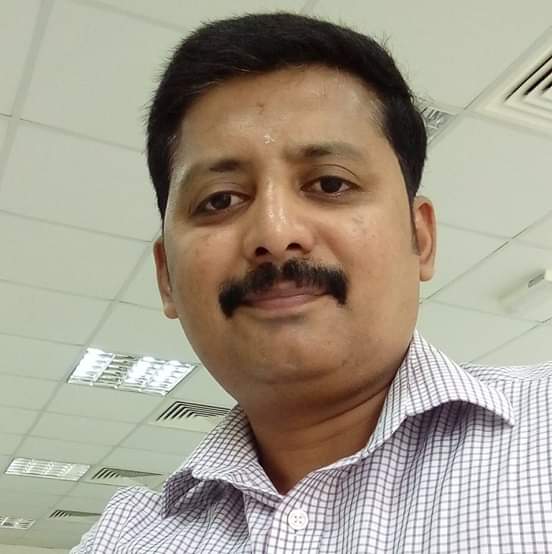 PRADEEP KUMAR K.S.									COIMBATORE (SOUTH INDIA)MOBILE :+968 72441485 ; +91 9150413322EMAIL: pradeep_71@live.comOBJECTIVE:A highly dedicated multi tasked professional with 9 years of experience in purchasing seeking a position where my procurement skills will be effectively utilized.WORKING SKILLS:Excellent negotiation, organization, communication, and time management skills.Excellent skills in handling correspondence and ability to communicate effectively and professionally across multiple departments and all levels of management.EMPLOYMENT HISTORY:PURCHASE OFFICER - DAWOOD CONTRACTING CO. LLC – MUSCAT (2016-PRESENT)Projects handled – ROP/RCA/AL MEERA/SALALAH RESORT/LNG/Oman Aviation etc.Prepares requests for quotes and proposals, including precise specifications, supporting spreadsheets, comparisons, recommendations, and issuing purchase orders.Provides liaison services between suppliers and departments for order status, procurement procedures, and problem resolution, researches sources of supply; advises departments on cost effective alternatives.Arranges for technical evaluation of all bids received and carries out commercial evaluation with reference to price, delivery, payment terms etc.Responsible for drafting and reviewing contract, agreements with for sub-contractors /suppliers/services provider’s and other documents related to purchasing activitiesResponsible for MAS submittal & coordination between planning, projects, consultant & client.Following up material delivery, stock maintenance, stock reporting etc.Effectively handling invoices and delivery orders against material delivery.Handling payroll and petty cash and submit statements to accounts department.Responsible for ISO audit in procurement department.PURCHASE OFFICER-DOHA PEST CONTROL & CONTRACTING, QATAR (2013-2016)Manage the day-to-day activities and provide administrative support to the top management.Independently handling internal and external correspondence effectively.Drafting letters, memos, agenda, effectively.Designs and implements office policies by establishing standards and procedures; measuring results against standards; making necessary adjustments according to the company processes.Responsible for vehicle maintenance, repairs, service, insurance renewals etc.In charge of facility services like security, housekeeping and building maintenance.In charge of executing purchase order, vendor and material management etc.Following up material delivery, stock maintenance, stock reporting etc.Preparing cost comparative statement, supplier over dues, etc.Effectively handling invoices and delivery orders against material delivery.Handling payroll and petty cash and submit statements to accounts department.Responsible for ISO audit in procurement department.ADMIN & PURCHASE OFFICER – A.TOSH & SONS (I) LTD. COIMBATORE- (2012-2013 June)Responsible for the entire administrative tasks of the office.Responsible for handling correspondence, generating reports and documents.In charge of facilities management such as security, transport, housekeeping, etc.Building maintenance, managing utility services like water, electricity, repairs,etc.Liasoning with govt. departments for smooth running of the office.Monitoring staff movements, purchase, stores, etc.Handling employee files, leave details, timesheets, attendance, etc.Preparing payroll, PF, supplier account statements etc.Coordinate and communicate with suppliers, transporters, warehouse and subcontractors for timely execution of the work.Monitoring materials movement, delivery and quality and enter the same into the system.Entering purchase details in Tally ERP.ADMIN/PURCHASE COORDINATOR - KRITHI INTERIOR & GENERAL CONTRACTING -ABUDHABI  [FEB 2011- JUNE 2012]Broad-based experience covering a full spectrum of administrative duties, includingexecutive support, facility management, office management, billing/invoicingappointments, calendars etc.Maintaining employee files, handling ticket booking and updating vacation details.Coordinates with PRO on employee visa status, trade license, insurance etc.Payroll processing, ordering office stationary, handling petty cash, updating and 	editing staff database in ERP package and database backup.Handling logistical operations between site, suppliers, warehouse and sub contractors.Preparing Request for Quote, Material requisition, LPO’s, coordinating LPO follow up,       handling      purchase documents, etc.\Coordinate and communicate with suppliers, transporters, warehouse  and sub contractors for prompt material delivery.Assisting the purchase/accounts department for supplier payments, material follow up      etc.Tracking do’s and invoices against the material delivered and arranging proper filing.Generating supplier pending material list, payments and inputting payment details in 	ERP.II) ADMIN/PURCHASE ASSISTANT (WORLDMART HYPERMARKET- DUBAI (Choithram group) [2008-2011]Responsible for the entire admin activities of the store.Organising meetings, coordinating tasks across various departments, handling day to day admin tasks etc.Creating, editing and modifying fmcg retail items, barcodes, and supplier detailsInputting inventory details, generating inventory checklist and variance reportsInputting stock adjustments, wastage details for maintaining proper stockGenerating Purchase orders, printing shelf & barcode labels. In charge of promotion items creation and follow up.III)COMPUTER/ADMIN INCHARGE IN BEST TEA BROKERS [1997–2002]Duties Accomplished Processing purchase data and generating reports using Brokerage Software.Follow up logistical operation between suppliers, warehouse and buyers.Updating tea invoice details and generating catalogues.Maintain and input Export and shipping documents in the system.Attending tea auctions and general admin work.Printing out buyer contracts and warehouse delivery orders.Generate buyerwise and sellerwise sales and purchase reports.Attending calls, ordering stationary, checking mails, filing, etc.Telephone/mail correspondence & data backup.ACADEMIC BACKGROUND:Graduation			B.A. (Bharathiyar University)Higher secondary		Science - Hr. Sec. School-CoonoorMatriculation 	             	Kathiravan Matriculation SchoolPERSONAL DETAILS:Place of Birth		TrivandrumMarital status		MarriedPassport No:-		g 6274177DECLARATION:I hereby declare that all the details are correct to the best of my knowledge.    Yours sincerely,							 (K.S. Pradeep Kumar)